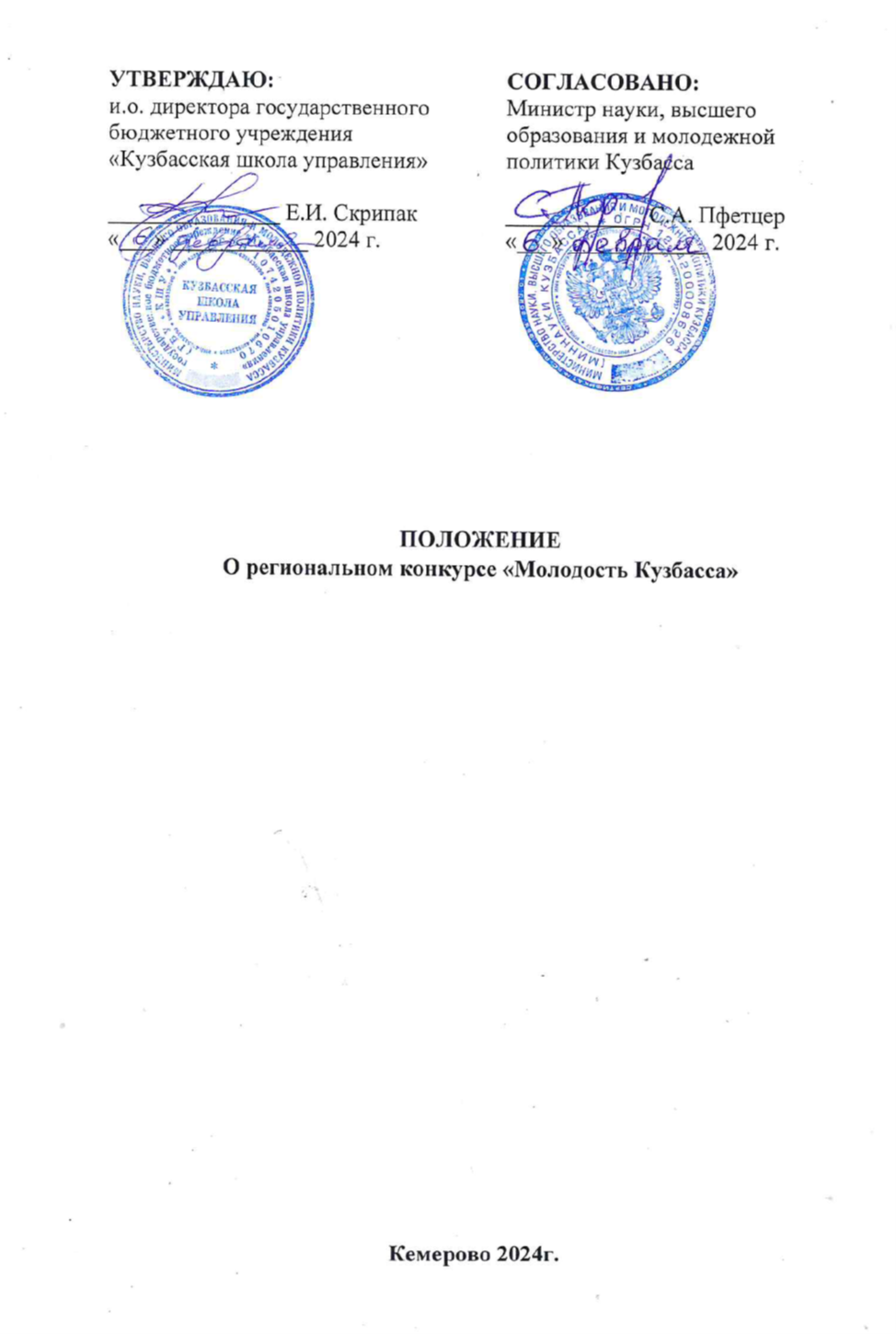 Общие положенияНастоящее Положение устанавливает цели, задачи, порядок организации и проведения регионального конкурса «Молодость Кузбасса» (далее – Конкурс) среди жителей Кузбасса в возрасте от 14 до 35 лет включительно. Конкурс реализуется в рамках регионального плана мероприятий «Года молодёжи и студентов в Кузбассе».Организатором Конкурса выступает Государственное бюджетное учреждение «Кузбасская школа управления» при поддержке Министерства науки, высшего образования и молодёжной политики Кузбасса (далее – Миннауки Кузбасса), регионального отделения Общероссийского общественно-государственного движения детей и молодёжи «Движение первых» Кемеровской области – Кузбасса (далее – Движение). Цель и задачи КонкурсаЦель Конкурса – выявление, общественное признание и поддержка на региональном уровне молодёжи, имеющей особые достижения в учебной, научной, творческой, спортивной, общественной и иной деятельности; выявление и поощрение ярких представителей молодёжных сообществ, общественных организаций и молодых специалистов. Задачи Конкурса: привлечение внимания общественности к достижениям молодых людей в регионе;формирование позитивного социального и профессионального имиджа молодёжных лидеров в регионе, а также за его пределами;поощрение молодых людей за их социально значимую деятельность;развитие системы выявления и поддержки лидерства в молодёжной среде;выявление, поощрение и стимулирование талантливой молодёжи;повышение интереса молодёжи к учебной, научной, творческой, спортивной, добровольческой, общественной и предпринимательской деятельности в регионе;увеличение числа молодёжи, активно участвующей в жизни региона.Организационный комитет КонкурсаОрганизационный комитет состоит из следующих лиц:министр науки, высшего образования и молодёжной политики Кузбасса;директор государственного бюджетного учреждения «Кузбасская школа управления»;начальник департамента молодёжной политики Министерства науки, высшего образования и молодежной политики Кузбасса.Председателем организационного комитета является министр науки, высшего образования и молодёжной политики Кузбасса.В полномочия организационного комитета Конкурса входит утверждение сроков проведения Конкурса, проверка комплектности документов, представленных для участия в Конкурсе в соответствии с требованиями, установленными настоящим Положением.Решения Организационного комитета оформляются протоколами, которые подписываются всеми присутствующими членами Организационного комитета.Решения Организационного комитета правомочны при участии в заседании не менее двух членов Организационного комитета и принимаются открытым голосованием.Участники КонкурсаВ Конкурсе принимают участие физические лица в возрасте 14-35 лет:молодые люди, проживающие на территории Кемеровской области – Кузбасса;обучающиеся образовательных организаций, осуществляющих свою деятельность на территории Кемеровской области – Кузбасса;работники организаций, самозанятые граждане, зарегистрированные и осуществляющие деятельность на территории Кемеровской области – Кузбасса;индивидуальные предприниматели, а также физические лица, владеющие долей в объеме свыше 50% в организации, являющейся субъектом малого и среднего предпринимательства, зарегистрированные и осуществляющие деятельность на территории Кемеровской области – Кузбасса;молодые люди, осуществляющие деятельность в сферах, указанных в п. 7.1. настоящего Положения.Конкурсная комиссияКонкурсная комиссия создаётся для оценки представленного пакета документов на Конкурс. Состав Конкурсной комиссии предусмотрен Приложением № 1 к настоящему Положению.В полномочия Конкурсной комиссии входит рассмотрение, оценка заявок участников согласно критериям оценки п 7.2-7.4 настоящего Положения.Персональный состав Конкурсной комиссии может увеличиться по решению Организационного комитета Конкурса.   Порядок организации и проведения КонкурсаИнформация о старте Конкурса утверждается протоколом заседания Организационного комитета и размещается не позднее 29 февраля 2024 года в социальной сети Миннауки Кузбасса и на официальном сайте Миннауки Кузбасса в информационно-телекоммуникационной сети «Интернет».Для участия в Конкурсе в Организационный комитет предоставляются следующие документы: заявка для участия в конкурсе по форме согласно приложению № 2 к настоящему Положению в формате docx;портфолио участника, демонстрирующее достижения согласно заявленной номинации, предусмотренной п. 7.1 настоящего Положения, в электронном или печатном формате, оформленное в соответствии с рекомендациями, указанными в Приложении №6 к настоящему Положению (Конкурсной комиссией будут учитываться достижения участника Конкурса за последние 2 года в количестве не более 10 шт.). подписанное согласие на обработку персональных данных по форме согласно приложению № 3 к настоящему Положению в формате pdf;подписанное согласие на обработку персональных данных, разрешенных субъектом персональных данных для распространения по форме согласно приложению № 4 к настоящему Положению в формате pdf;видеоролик с кратким представлением участника и его деятельности в рамках заявленной номинации продолжительностью не более 2 минут в соответствии с требованиями, установленными приложением №5                             к настоящему Положению. Ролик необходимо разместить в социальной сети ВКонтакте с указанием хештегов: #МолодостьКузбасса. Заявки на участие в Конкурсе принимаются для номинаций в двух возрастных группах:1 группа: с 14 до 22 лет;2 группа: с 23 до 35 лет.Документы на участие в Конкурсе предоставляются в электронном виде на адрес электронной почты - molodostkuzbassa@mail.ru с пометкой «Фамилия участника_Молодость Кузбасса» либо на бумажном носителе по адресу: г. Кемерово, ул. Черняховского 14, каб. 212, в срок с 29 февраля по 20 марта 2024 года включительно.Участники Конкурса несут ответственность за достоверность предоставленной для участия в Конкурсе информации.После проверки документов Организационным комитетом на предмет полноты предоставленной информации документы передаются для оценки Конкурсной комиссии.Представленные документы участников Конкурса оцениваются Конкурсной комиссией в течение 14 (четырнадцати) календарных дней по каждому критерию, результаты оценки фиксируются в оценочном листе каждым членом Конкурсной комиссии. По итогам оценки формируется рейтинг участников в каждой номинации и возрастной категории. Победителем Конкурса в заявленной номинации и возрастной категории признается участник, набравший наибольшее количество баллов. В случае равенства баллов участников решение об определении победителей Конкурса принимается простым большинством голосов членов Конкурсной комиссии.Конкурсная комиссия принимает решение о несостоявшемся Конкурсе в рамках заявленной номинации в случае подачи менее 3-х заявок на участие в рамках заявленной номинации.По итогам проведения Конкурса Конкурсной комиссией определяются по одному победителю в каждой номинации и возрастной категории. Результаты Конкурса утверждаются в протоколе заседания Конкурсной комиссии в срок не позднее 30 апреля 2024 года. Все материалы, посвященные участию в Конкурсе и размещенные в социальных сетях, должны сопровождаться официальными хэштегами конкурса: #МолодостьКузбасса. Номинации Конкурса и критерии оценивания КонкурсаНоминации Конкурса:«Молодость. Самоуправление» – звание за вклад в развитие академических групп, активно участвующих в мероприятиях различных уровней по следующим направлениям: научно-исследовательская деятельность, культурно-массовая, спортивная и общественная деятельность, и внесших значительный вклад в улучшение среды общения и обучения в академической группе.Обязательные условия участия в номинации:наличие документа, подтверждающего статус старосты учебной группы, профорга учебной группы, руководителя старостата;  высокий уровень успеваемости (только оценки «хорошо» и/или «отлично» в зачётной книжке за 4 последних семестра – копия, заверенная образовательной организацией);3. наличие характеристики от деканата/дирекции/ректората образовательной организации;4.   видеоролик, описывающий деятельность и достижения не менее чем за 1 и не более, чем за 2 года (не более 2-х минут). Требования к оформлению видеоролика изложены в Приложении №5 к настоящему Положению;5. портфолио участника, демонстрирующее достижения в рамках заявленной номинации (документов, подтверждающих основные достижения за период с 1 февраля 2022 года по 1 февраля 2024 года (не более 10 шт.). Требования к оформлению портфолио изложены в Приложении №6 к настоящему Положению.«Молодость. Предприниматель» – звание присуждается конкурсанту за экономическую и социальную эффективность бизнеса, использование инноваций, создание новых рабочих мест, творческий, исследовательский характер деятельности. Обязательные условия участия в номинации:видеоролик, описывающий деятельность и достижения не менее чем за 1 и не более, чем за 2 года (не более 2-х минут). Требования к оформлению видеоролика изложены в Приложении №5 к настоящему Положению;портфолио участника, демонстрирующее достижения в рамках заявленной номинации (документов, подтверждающих основные достижения за период с 1 февраля 2022 года по 1 февраля 2024 года (не более 10 шт.). Требования к оформлению портфолио изложены в Приложении №6 к настоящему Положению. для участников, имеющих статус «Самозанятого» - обязательно наличие статуса налогоплательщика налога на профессиональный доход, подтвержденного на дату подачи заявки через сервис ФНС России https://npd.nalog.ru/check-status/;для индивидуальных предпринимателей – обязательно наличие сведений в ЕГРИП, подтверждающих на дату подачи заявки регистрацию и осуществление деятельности Индивидуального предпринимателя на территории Кемеровской области – Кузбасса;для физических лиц, владеющих долей в объеме свыше 50% в организации, являющейся субъектом малого и среднего предпринимательства - обязательно наличие сведений в ЕГРЮЛ, подтверждающих на дату подачи заявки регистрацию и осуществление деятельности организации на территории Кемеровской области – Кузбасса.«Молодость. Призвание» – звание присуждается конкурсанту, являющемуся представителем рабочих профессий не менее 3 лет, за профессиональные достижения и вклад в развитие и процветание предприятия. Обязательные условия участия в номинации:наличие характеристики, заверенной руководителем образовательной организации/работодателем;документ, подтверждающий опыт работы не менее 3-х лет;видеоролик, описывающий деятельность и достижения не менее чем за 1 и не более, чем за 2 года (не более 2-х минут). Требования к оформлению видеоролика изложены в Приложении №5 к настоящему Положению;портфолио участника, демонстрирующее достижения в рамках заявленной номинации (документов, подтверждающих основные достижения за период с 1 февраля 2022 года по 1 февраля 2024 года (не более 10 шт.). Требования к оформлению портфолио изложены в Приложении №6 к настоящему Положению. «Молодость. Творчество» – звание присуждается за выдающиеся достижения в области культуры и искусства, победы и достижения в различных видах творческой деятельности (концертно-исполнительская деятельность, достижения в области театрального искусства, поэзии и литературы, живописи, графики, декоративного искусства, режиссуры, хореографической деятельности, фото- и видеоискусства, музыкального направления), личный вклад в развитие культуры и искусства региона, активную творческую деятельность, значительный вклад в развитие творчества культурно-массовой деятельности на муниципальном, региональном и федеральном уровнях. Обязательные условия участия в номинации:наличие характеристики, заверенной руководителем образовательной организации/работодателем;видеоролик, описывающий деятельность и достижения не менее чем за 1 и не более, чем за 2 года (не более 2-х минут). Требования к оформлению видеоролика изложены в Приложении №5 к настоящему Положению;портфолио участника, демонстрирующее достижения в рамках заявленной номинации (документов, подтверждающих основные достижения за период с 1 февраля 2022 года по 1 февраля 2024 года (не более 10 шт.). Требования к оформлению портфолио изложены в Приложении №6 к настоящему Положению.«Молодость. Наука» – звание присуждается за выдающиеся достижения в области науки, участникам и победителям научных олимпиад, конференций и форумов, участникам, имеющих научные публикации, занимающихся развитием, популяризацией и продвижением научных исследований в организации и за ее пределами.Обязательные условия участия в номинации:наличие характеристики, заверенной руководителем образовательной организации/работодателем;видеоролик, описывающий деятельность и достижения не менее чем за 1 и не более, чем за 2 года (не более 2-х минут). Требования к оформлению видеоролика изложены в Приложении №5 к настоящему Положению;портфолио участника, демонстрирующее достижения в рамках заявленной номинации (документов, подтверждающих основные достижения за период с 1 февраля 2022 года по 1 февраля 2024 года (не более 10 шт.). Требования к оформлению портфолио изложены в Приложении №6 к настоящему Положению. «Молодость. Спорт» – звание присуждается за выдающиеся достижения в области спорта   и   физической   культуры победителям   и   призёрам спортивных соревнований и олимпиад муниципального, регионального, всероссийского и международного уровней, внесшим   значимый   вклад   в   развитие   спорта   и популяризацию   здорового   образа   жизни   в   молодёжной среде на муниципальном, региональном и федеральном уровнях.Обязательные условия участия в номинации:наличие характеристики, заверенной руководителем образовательной организации/работодателем;видеоролик, описывающий деятельность и достижения не менее чем за 1 и не более, чем за 2 года (не более 2-х минут). Требования к оформлению видеоролика изложены в Приложении №5 к настоящему Положению;наличие документов, подтверждающих основные достижения за период с 1 февраля 2022 года по 1 февраля 2024 года (не более 10 шт.). Требования к оформлению портфолио изложены в Приложении №6 к настоящему Положению.«Молодость. Добро» – звание присуждается за личный вклад в развитие массового добровольческого движения региона (безвозмездный труд на благо общества), участие в организации мероприятий на муниципальном, региональном и федеральном уровнях, победы в конкурсах и успехи в общественной деятельности, вклад в развитие и продвижение ценностей добровольческого (волонтёрского) движения.Обязательные условия участия в номинации:наличие характеристики, заверенной руководителем образовательной организации/работодателем;видеоролик, описывающий деятельность и достижения не менее чем за 1 и не более, чем за 2 года (не более 2-х минут). Требования к оформлению видеоролика изложены в Приложении №5 к настоящему Положению;портфолио участника, демонстрирующее достижения в рамках заявленной номинации (документов, подтверждающих основные достижения за период с 1 февраля 2022 года по 1 февраля 2024 года (не более 10 шт.). Требования к оформлению портфолио изложены в Приложении №6 к настоящему Положению.«Молодость. Политика» – звание присуждается конкурсанту, проявившему себя в общественно - политической жизни региона, инициатору проектов в сфере законотворчества, способствующих улучшению социально-экономической ситуации в регионе.Обязательные условия участия в номинации:наличие характеристики, заверенной руководителем образовательной организации/работодателем;видеоролик, описывающий деятельность и достижения не менее чем за 1 и не более, чем за 2 года (не более 2-х минут). Требования к оформлению видеоролика изложены в Приложении №5 к настоящему Положению;портфолио участника, демонстрирующее достижения в рамках заявленной номинации (документов, подтверждающих основные достижения за период с 1 февраля 2022 года по 1 февраля 2024 года (не более 10 шт.). Требования к оформлению портфолио изложены в Приложении №6 к настоящему Положению.«Молодость. Журналист» – звание присуждается за публикации в печатных и электронных СМИ, репортажи и передачи на радио и телевидении, яркое освещение различных событий, личный вклад в развитие журналистики.Обязательные условия участия в номинации:наличие характеристики, заверенной руководителем образовательной организации/работодателем;видеоролик, описывающий деятельность и достижения не менее чем за 1 и не более, чем за 2 года (не более 2-х минут). Требования к оформлению видеоролика изложены в Приложении №5 к настоящему Положению;портфолио участника, демонстрирующее достижения в рамках заявленной номинации (документов, подтверждающих основные достижения за период с 1 февраля 2022 года по 1 февраля 2024 года (не более 10 шт.). Требования к оформлению портфолио изложены в Приложении №6 к настоящему Положению.«Молодость. Инициатива» – звание за вклад в создание, реализацию и развитие новых программ, проектов, коллективов, организацию общественно значимых и культурно-массовых мероприятий и проектов, за выдающиеся достижения в общественной деятельности, активное проявление себя в деятельности общественных организаций муниципалитета, региона. Обязательные условия участия в номинации:наличие характеристики, заверенной руководителем образовательной организации/работодателем;видеоролик, описывающий деятельность и достижения не менее чем за 1 и не более, чем за 2 года (не более 2-х минут). Требования к оформлению видеоролика изложены в Приложении №5 к настоящему Положению;портфолио участника, демонстрирующее достижения в рамках заявленной номинации (документов, подтверждающих основные достижения за период с 1 февраля 2022 года по 1 февраля 2024 года (не более 10 шт.). Требования к оформлению портфолио изложены в Приложении №6 к настоящему Положению.«Молодость. Знание» – звание присуждается за вклад в просветительскую деятельность разной направленности, реализацию просветительских инициатив и проектов.Обязательные условия участия в номинации:наличие документов, подтверждающих ведение педагогической деятельности;наличие характеристики, заверенной руководителем образовательной организации/работодателем;видеоролик, описывающий деятельность и достижения не менее чем за 1 и не более, чем за 2 года (не более 2-х минут). Требования к оформлению видеоролика изложены в Приложении №5 к настоящему Положению;портфолио участника, демонстрирующее достижения в рамках заявленной номинации (документов, подтверждающих основные достижения за период с 1 февраля 2022 года по 1 февраля 2024 года (не более 10 шт.). Требования к оформлению портфолио изложены в Приложении №6 к настоящему Положению.«Молодость. Первые» – звание за достижения в рамках деятельности Российского движения детей и молодёжи «Движение первых» в качестве участников или организаторов мероприятий различного уровня, внесших значимый вклад в улучшение и развитие Движения Первых на территории региона, а также за участие и победу в региональных, окружных и всероссийских проектах Движение Первых.Обязательные условия участия в номинации:наличие характеристики, заверенной руководителем образовательной организации/работодателем;видеоролик, описывающий деятельность и достижения не менее чем за 1 и не более, чем за 2 года (не более 2-х минут). Требования к оформлению видеоролика изложены в Приложении №5 к настоящему Положению;регистрация в качестве участника (верифицированный участник) Движения Первых на официальном сайте будьвдвижении.рф;портфолио участника, демонстрирующее достижения в рамках заявленной номинации (документов, подтверждающих основные достижения за период с 1 февраля 2022 года по 1 февраля 2024 года (не более 10 шт.). Требования к оформлению портфолио изложены в Приложении №6 к настоящему Положению.«Молодость. Труд» – за достижения в работе КРО МООО «Российские студенческие отряды», активно проявивших себя в жизни организации в качестве участников или организаторов мероприятий различного уровня, внесших значимый вклад в улучшение и развитие движения студенческих отрядов на территории региона, а также за участие в окружных и всероссийских проектах КРО МООО «РСО».Обязательные условия участия в номинации:наличие характеристики, заверенной руководителем образовательной организации/работодателем;видеоролик, описывающий деятельность и достижения не менее чем за 1 и не более, чем за 2 года (не более 2-х минут). Требования к оформлению видеоролика изложены в Приложении №5 к настоящему Положению;портфолио участника, демонстрирующее достижения в рамках заявленной номинации (документов, подтверждающих основные достижения за период с 1 февраля 2022 года по 1 февраля 2024 года (не более 10 шт.). Требования к оформлению портфолио изложены в Приложении №6 к настоящему Положению.«Молодость. Патриотизм» – звание присуждается за достижения в области гражданского и патриотического воспитания молодёжи, поисковой деятельности, формировании гражданской идентичности, личный вклад в развитие историко-культурного просвещения страны и региона. Обязательные условия участия в номинации:наличие характеристики, заверенной руководителем образовательной организации/работодателем;видеоролик, описывающий деятельность и достижения не менее чем за 1 и не более, чем за 2 года (не более 2-х минут). Требования к оформлению видеоролика изложены в Приложении №5 к настоящему Положению;портфолио участника, демонстрирующее достижения в рамках заявленной номинации (документов, подтверждающих основные достижения за период с 1 февраля 2022 года по 1 февраля 2024 года (не более 10 шт.). Требования к оформлению портфолио изложены в Приложении №6 к настоящему Положению.Гран-при – награждаются участники, наиболее активно проявившие себя в различных направлениях деятельности в регионе, эффективно развивающие несколько сфер молодёжной политики в регионе, участники и организаторы мероприятий образовательной организации, города, региона, страны, имеющие наиболее значимые и выдающиеся достижения в сферах молодёжного самоуправления и общественной деятельности.Обязательные условия участия в номинации:наличие характеристики, заверенной руководителем образовательной организации/работодателем;видеоролик, описывающий деятельность и достижения не менее чем за 1 и не более, чем за 2 года (не более 2-х минут). Требования к оформлению видеоролика изложены в Приложении №5 к настоящему Положению;портфолио участника, демонстрирующее достижения в рамках заявленной номинации (документов, подтверждающих основные достижения за период с 1 февраля 2022 года по 1 февраля 2024 года (не более 10 шт.). Требования к оформлению портфолио изложены в Приложении №6 к настоящему Положению.Критерии оценивания портфолио участника конкурса (в рамках номинаций «Молодость. Самоуправление», «Молодость. Предприниматель», «Молодость. Призвание», «Молодость. Творчество», «Молодость. Спорт», «Молодость. Добро», «Молодость. Политика», «Молодость. Журналист», «Молодость. Инициатива», «Молодость. Знание», «Молодость. Первые», «Молодость. Труд», «Молодость. Патриотизм», Гран-при): Критерии оценивания портфолио участника конкурса (в рамках номинаций «Молодость. Наука»)Критерии оценивания видеоролика участника конкурса:Этапы проведения КонкурсаЭтапы проведения:29 февраля – 20 марта 2024 года подача заявок кандидатов для участия в Конкурсе; 21 марта – 10 апреля 2024 года оценка конкурсных работ;Итоги конкурса подводятся не позднее 30 апреля 2024 года;Публикация итогов конкурса и награждение победителей проводится в рамках торжественного награждения не позднее 30 апреля 2024 года.Подведение итогов КонкурсаПобедителям конкурса вручается Диплом специального образца, а также памятные призы от партнеров Конкурса. Все участники Конкурса получают Сертификаты участника в электронном виде в течение 30 рабочих дней с момента окончания Конкурса.ФинансированиеФинансовые расходы в период подготовки и проведения Конкурса производятся из средств государственной программы Кемеровской области – Кузбасса «Наука, высшее образование и молодежная политика Кузбасса»Дополнительную информацию можно получить по электронной почте: molodostkuzbassa@mail.ru. Состав Конкурсной комиссии по проведению регионального конкурса «Молодость Кузбасса»министр науки, высшего образования и молодёжной политики Кузбасса – председатель Конкурсной комиссии;заместитель министра науки, высшего образования и молодёжной политики Кузбасса;председатель комитета по образованию, культуре, делам молодежи и национальной политике Законодательного Собрания Кемеровской области – Кузбасса(по согласованию);директор государственного бюджетного учреждения «Кузбасская школа управления»;начальник департамента молодёжной политики;Председатель Совета регионального отделения Российского движения детей и молодёжи «Движение первых» Кемеровской области – Кузбасса;директор государственного автономного учреждения «Кузбасский молодежный центр» (по согласованию);директор государственного автономного учреждения «Агентство развития общественных проектов и инициатив Кузбасса» (по согласованию);директор регионального образовательного центра «Сириус. Кузбасс» (по согласованию);директор государственного автономного учреждения культуры «Музыкальный театр Кузбасса им. А. Боброва»Председатель Кемеровской региональной общественной организации «Союз Молодежи Кузбасса» (по согласованию);директор регионального медиахолдинга «Кузбасс» (по согласованию);Представитель Министерства экономического развития Кузбасса(по согласованию); Представитель Министерства труда и занятости населения Кузбасса (по согласованию); Представитель Министерства образования Кузбасса (по согласованию);Директор государственного автономного учреждения Кемеровской области - Кузбасса «МОЙ БИЗНЕС» (по согласованию);Командир штаба студенческих отрядов Регионального отделения Молодёжной общероссийской общественной организации «Российские студенческие отряды» (по согласованию).Заявка для участия в региональном конкурсе «Молодость Кузбасса»И.о. директора государственного бюджетного учреждения «Кузбасская школа управления»,650000, Россия, Кемеровская область, г. Кемерово, пр. Советский, д. 56от _________________________________________________________________________________,проживающего по адресу _________________________________________________________ ,паспорт серии ___________ № ____________________________________________________,выдан___________________________________________________________________________,дата выдачи ________________________________________________________________________.Согласие на обработку персональных данных Я, ___________________________________________________________________________ , являюсь  участником регионального конкурса «Молодость Кузбасса» (далее – Конкурс), реализуемого Государственным бюджетным учреждением «Кузбасская школа управления (650000, Россия, Кемеровская область, г. Кемерово, пр. Советский, д. 56, ИНН4205130390, ОГРН 1074205010670)(далее – Организация), в соответствии с требованиями ст. 9 Федерального закона от 27.07.2006 № 152-ФЗ «О персональных данных» даю свое согласие на обработку моих персональных данных Организацией с целью моего участия в Конкурсе.В указанных выше целях Организация в установленном действующим законодательством Российской Федерации порядке имеет право поручать совершение отдельных действий с персональными данными третьим лицам при условии, что они обязуются обеспечить безопасность персональных данных при их обработке и предотвращение разглашения персональных данных. При этом такие третьи лица имеют право осуществлять действия (операции) с моими персональными данными, аналогичные действиям, которые вправе осуществлять Организация.Перечень моих персональных данных, передаваемых Организации на обработку: фамилия, имя и отчество, серия и номер документа, удостоверяющего личность (паспорт), сведения о выдаче документа, удостоверяющего личность (включая дату выдачи и код подразделения), адрес регистрации по месту жительства, дата рождения, сведения о месте проживания, сведения о месте моей учебы, адрес электронной почты, номер телефона, мои видео- и фотоизображения (в том числе на электронных носителях информации).Я даю согласие на обработку Организацией своих персональных данных (в том числе на совершение следующих действий: сбор, систематизацию, накопление, хранение, уточнение (обновление, изменение), использование, обезличивание, блокирование, уничтожение персональных данных), а также на передачу такой информации третьим лицам в случаях, установленных нормативными документами вышестоящих органов и законодательством.Настоящее согласие действует до достижения целей обработки либо до моего отзыва. Настоящее согласие может быть мной отозвано в любой момент путем направления соответствующего письменного заявления на адрес электронной почты kshu42@yandex.ruили по адресу: 650000, Россия, Кемеровская область, г. Кемерово, пр. Советский, д. 56.Я уведомлен(а), что Организация вправе продолжить обработку персональных данных в случаях, предусмотренных действующим законодательством.Я по письменному запросу имею право на получение информации, касающейся обработки моих персональных данных (в соответствии со ст. 14 Федерального закона от 27.07.2006 № 152-ФЗ «О персональных данных»).Подтверждаю, что ознакомлен(а) с положениями Федерального закона от 27.07.2006 № 152-ФЗ «О персональных данных», права и обязанности в области защиты персональных данных мне разъяснены.И.о. директора государственного бюджетного учреждения «Кузбасская школа управления»,650000, Россия, Кемеровская область, г. Кемерово, пр. Советский, д. 56от __________________________________________________________________________________,проживающего по адресу _____________________________________________________________ ,паспорт серии _______________ № ____________________________________________________,выдан________________________________________________________________________________,дата выдачи __________________________________________________________________________.Согласие на обработку персональных данных, разрешенных субъектом персональных данных для распространения Я, ____________________________________________________________________________ , являюсь участником регионального конкурса «Молодость Кузбасса» (далее – Конкурс), реализуемого Государственным бюджетным учреждением «Кузбасская школа управления (650000, Россия, Кемеровская область, г. Кемерово, пр. Советский, д. 56, ИНН4205130390, ОГРН 1074205010670)(далее – Организация), в соответствии с требованиями ст. 10.1 Федерального закона от 27.07.2006 № 152-ФЗ «О персональных данных» даю свое согласие на обработку персональных данных, разрешенных мною для распространения, необходимых Организации в связи с отношениями, возникающими между участником Конкурса и Организацией, а также Организацией и третьими лицами. Перечень моих персональных данных, передаваемых Организации на обработку и разрешенных мною для распространения: фамилия, имя и отчество, дата рождения, сведения о месте фактического проживания, сведения о месте моей учебы (работы), адрес электронной почты, номер телефона, мои видео- и фотоизображения (в том числе на электронных носителях информации). устанавливаю запрет на обработку следующих персональных данных, разрешенных для распространения (из указанных выше) (отмечается и заполняется в случае ЗАПРЕТА 
на распространение персональных данных, перечислить):_________________________________________________________________________________________________________________________________________________________________________________________________________________________________________________________________________________________________________________________________________________________________________________________________________________________________________Я даю согласие Организации на обработку моих персональных данных, разрешенных для распространения, в целях размещения информации об участии в Конкурсе в средствах массовой информации, в информационно-телекоммуникационной сети Интернет, а также на публикацию фото и видео изображений с фамилией, именем, отчеством, наименованием образовательной организации, наименованием места работы и работ, представленных в рамках Конкурса, в средствах массовой информации, в информационно-телекоммуникационной сети Интернет (в том числе на информационных ресурсах Организации:сайт наука42.рф; в группах (сообществах) https://vk.com/mscience42,https://vk.com/kshu42,https://vk.com/rddm_kuzbass,https://t.me/mscience42, https://t.me/rddm_kuzbass, https://vk.com/kuzbass1, https://t.me/kuzbass1tv) и на передачу такой информации третьим лицам, в случаях, установленных нормативными документами вышестоящих органов и законодательством.Условия и запреты на обработку вышеуказанных персональных данных (ч. 9 ст. 10.1 Федерального закона от 27.07.2006 № 152-ФЗ «О персональных данных») (отмечается в случае установления запретов и ограничений, нужное отметить):	устанавливаю запрет на передачу (кроме предоставления доступа) этих данных оператором неограниченному кругу лиц; 	устанавливаю запрет на обработку (кроме получения доступа) этих данных неограниченным кругом лиц; 	устанавливаю условия обработки (кроме получения доступа) этих данных неограниченным кругом лиц: ____________________________________________________.Условия, при которых полученные персональные данные могут передаваться Организацией только по ее внутренней сети, обеспечивающей доступ к информации лишь для строго определенных сотрудников, либо с использованием информационно-телекоммуникационных сетей, либо без передачи полученных персональных данных: _______________________________ / не устанавливаю.Настоящее согласие действует до достижения целей обработки либо до моего отзыва. Настоящее согласие может быть мной отозвано в любой момент путем направления соответствующего письменного заявления на адрес электронной почты kshu42@yandex.ru или по адресу: 650000, Россия, Кемеровская область, г. Кемерово, пр. Советский, д. 56.Я уведомлен(а), что Организация вправе продолжить обработку персональных данных в случаях, предусмотренных действующим законодательством.Я по письменному запросу имею право на получение информации, касающейся обработки моих персональных данных (в соответствии со ст.14 Федерального закона от 27.07.2006 № 152-ФЗ «О персональных данных»).Подтверждаю, что ознакомлен(а) с положениями Федерального закона от 27.07.2006 № 152-ФЗ «О персональных данных», права и обязанности в области защиты персональных данных мне разъяснены.Требования к оформлению видеоролика для регионального конкурса «Молодость Кузбасса»Конкурсные видеоролики предоставляются в электронном виде, формат – MP4.Минимальное разрешение видеоролика – 1280 x 720 HD для 16:9. Ориентация видео – горизонтальная.Максимальная продолжительность ролика не более 2 минут.Участие в видеоролике участника конкурса обязательно.На конкурс не принимаются ролики рекламного характера, оскорбляющие достоинство и чувства других людей, не укладывающиеся в тематику конкурса, содержащие нецензурные выражения.Использование при монтаже и съёмке видеоролика специальных программ и инструментов — на усмотрение участника.Видеоролик должен содержать начальные титры с указанием ФИО и номинации.Допускается использование дополнительных фото- и видеоматериалов.Рекомендуется использование звукозаписывающих устройств, или проведение съемки в помещении с низким уровнем шума.Повествование видеоролика строится на основных вопросах:1. Я - Кузбассовец, потому что…. (продолжите). 2. Чем вы гордитесь? (Опишите свои главные достижения в заявленной номинации).3. Кузбасс - регион для молодых, потому что…. (продолжите).  4. У меня есть мечта…. (продолжите). Рекомендации по оформлению портфолиоУчастника регионального конкурса «Молодость Кузбасса»Портфолио призвано продемонстрировать основные достижения участника Конкурса в заявленной им номинации.Портфолио участника может иметь следующую структуру:Титульный лист, на котором должна быть указана ФИО участника (полностью), фотография участника, номинация.Разделы, отражающие достижения участника по основным направлениям деятельности в заявленной номинации. Возможно включение текстовых материалов, статистических данных, фотоматериалов и т.д.Другие достижения участника (звания, муниципальные, региональные и федеральные награды);Оценка деятельности участника в заявленной номинации (в данном разделе могут быть представлены отзывы руководителей разных уровней об участнике, представителей общественных организаций и др.).Вышеуказанный перечень материалов для портфолио является приблизительным, и участник имеет возможность предоставить тот набор документов, которым он располагает. Также в портфолио могут быть представлены дополнительные материалы, неуказанные в данном положении, но отражающие достижения участника в заявленной номинации.Приветствуется творческое оформление портфолио, единая тематическая, стилистическая и цветовая композиция, качественные фотоматериалы.НаименованиеУровеньКоличество балловПодтверждающие документыДипломы победителя,призера и лауреатаконкурсов, премий (достижения указываются согласно заявленной номинации)Организации2Копии дипломовДипломы победителя,призера и лауреатаконкурсов, премий (достижения указываются согласно заявленной номинации)Городской4Копии дипломовДипломы победителя,призера и лауреатаконкурсов, премий (достижения указываются согласно заявленной номинации)Региональный6Копии дипломовДипломы победителя,призера и лауреатаконкурсов, премий (достижения указываются согласно заявленной номинации)Всероссийский8Копии дипломовДипломы победителя,призера и лауреатаконкурсов, премий (достижения указываются согласно заявленной номинации)Международный10Копии дипломовБлагодарственные письма за участие в деятельности согласно заявленной номинацииОрганизации1Копии благодарственных писемБлагодарственные письма за участие в деятельности согласно заявленной номинацииГородской2Копии благодарственных писемБлагодарственные письма за участие в деятельности согласно заявленной номинацииРегиональный3Копии благодарственных писемБлагодарственные письма за участие в деятельности согласно заявленной номинацииВсероссийский4Копии благодарственных писемБлагодарственные письма за участие в деятельности согласно заявленной номинацииМеждународный5Копии благодарственных писемДокументы, подтверждающие участие в деятельности согласно заявленной номинацииОрганизации1Копии документовДокументы, подтверждающие участие в деятельности согласно заявленной номинацииГородской2Копии документовДокументы, подтверждающие участие в деятельности согласно заявленной номинацииРегиональный3Копии документовДокументы, подтверждающие участие в деятельности согласно заявленной номинацииВсероссийский4Копии документовДокументы, подтверждающие участие в деятельности согласно заявленной номинацииМеждународный5Копии документовДокументы, подтверждающие победу в грантовой деятельности согласно заявленной номинацииЕсть10Копии подтверждающих документовДокументы, подтверждающие победу в грантовой деятельности согласно заявленной номинацииОтсутствуют0Копии подтверждающих документовНаличие характеристики от партнёров, общественных организаций и т.д., осуществляющих деятельность согласно заявленной номинацииЕсть3Характеристика-рекомендация илирекомендательноеписьмоНаличие характеристики от партнёров, общественных организаций и т.д., осуществляющих деятельность согласно заявленной номинацииОтсутствует 0Характеристика-рекомендация илирекомендательноеписьмоСертификаты, свидетельства и иные документы, подтверждающие повышение квалификации участникаЕсть1Копии дипломов /удостоверений /сертификатовСертификаты, свидетельства и иные документы, подтверждающие повышение квалификации участникаОтсутствуют0Копии дипломов /удостоверений /сертификатовНаличие социальных инициатив / проектов в сфере согласно заявленной номинацииЕсть 5Идея должна бытьОформлена следующим образом:максимальный объем не более 1 страницы, используемый шрифт: TimesNewRoman, размер шрифта 14, с межстрочным интервалом 1,15. Реализация инициативы подтверждается ссылками на СМИ, социальные сети.Наличие социальных инициатив / проектов в сфере согласно заявленной номинацииОтсутствует 0Идея должна бытьОформлена следующим образом:максимальный объем не более 1 страницы, используемый шрифт: TimesNewRoman, размер шрифта 14, с межстрочным интервалом 1,15. Реализация инициативы подтверждается ссылками на СМИ, социальные сети.НаименованиеУровеньКоличество балловПодтверждающие документыопубликованные научные работы, в том числе:монографии на иностранных языках, изданные зарубежными научными издательствами, за исключением Lambert Publishing и иных аналогичных издательств с ненадежной академической репутацией*10Копии подтверждающих документовопубликованные научные работы, в том числе:монографии, изданные российскими научными издательствами / издательством вуза или научного учреждения, в котором работает конкурсант5/3Копии подтверждающих документовопубликованные научные работы, в том числе:разделы в коллективных монографиях, изданных на иностранных языках в зарубежных научных издательствах, за исключением Lambert Publishing и иных аналогичных издательств с ненадежной академической репутацией*2Копии подтверждающих документовопубликованные научные работы, в том числе:разделы в коллективных монографиях, изданных российскими научными издательствами / издательством вуза или научного учреждения, в котором работает конкурсант5/3Копии подтверждающих документовопубликованные научные работы, в том числе:исследовательские статьи и обзоры в журналах, индексируемых базой данных RSCI8Копии подтверждающих документовопубликованные научные работы, в том числе:исследовательские статьи в журналах, рекомендованных Высшей аттестационной комиссией Министерства образования и науки Российской Федерации5Копии подтверждающих документовопубликованные научные работы, в том числе:тезисы научных докладов в сборниках и материалах конференций:Копии подтверждающих документовопубликованные научные работы, в том числе:региональных, вузовских0,5Копии подтверждающих документовопубликованные научные работы, в том числе:всероссийских1Копии подтверждающих документовопубликованные научные работы, в том числе:международных (организованных на территории Российской Федерации)1,5Копии подтверждающих документовопубликованные научные работы, в том числе:международных (организованных на территории других государств)3Копии подтверждающих документовпатенты на полезную модель:положительное решение за формальную экспертизу1Копии подтверждающих документовпатенты на полезную модель:положительное решение по заявке3Копии подтверждающих документовпатенты на полезную модель:патент5Копии подтверждающих документовпатенты на изобретение:положительное решение за формальную экспертизу4Копии подтверждающих документовпатенты на изобретение:положительное решение по заявке8Копии подтверждающих документовпатенты на изобретение:патент10Копии подтверждающих документовопубликованные научно-методические работы:учебник, учебное пособие10Ссылка на публикациюопубликованные научно-методические работы:учебно-методические рекомендации6Ссылка на публикациюучастие конкурсанта в качестве руководителя в научных проектах в рамках:международного гранта10Копии подтверждающих документовучастие конкурсанта в качестве руководителя в научных проектах в рамках:гранта Министерства науки и высшего образования Российской Федерации и других федеральных органов исполнительной власти8Копии подтверждающих документовучастие конкурсанта в качестве руководителя в научных проектах в рамках:гранта федеральных научных фондов10Копии подтверждающих документовучастие конкурсанта в качестве руководителя в научных проектах в рамках:гранта частных благотворительных фондов8Копии подтверждающих документовучастие конкурсанта в качестве руководителя в научных проектах в рамках:гранта образовательной организации высшего образования / научного учреждения5Копии подтверждающих документовучастие конкурсанта в качестве руководителя в научных проектах в рамках:хозяйственного договора и госбюджетной темы5Копии подтверждающих документовучастие конкурсанта в качестве исполнителя в научных проектах в рамках:международного гранта10Копии подтверждающих документовучастие конкурсанта в качестве исполнителя в научных проектах в рамках:гранта Министерства науки и высшего образования Российской Федерации и других федеральных органов исполнительной власти8Копии подтверждающих документовучастие конкурсанта в качестве исполнителя в научных проектах в рамках:гранта федеральных научных фондов6Копии подтверждающих документовучастие конкурсанта в качестве исполнителя в научных проектах в рамках:гранта частных благотворительных фондов5Копии подтверждающих документовучастие конкурсанта в качестве исполнителя в научных проектах в рамках:гранта образовательной организации высшего образования / научного учреждения4Копии подтверждающих документовучастие конкурсанта в качестве исполнителя в научных проектах в рамках:хозяйственного договора и госбюджетной темы2Копии подтверждающих документовнаграды(медали и дипломы победителя и лауреата), полученные по итогам проведения конкурсов и научных мероприятий (конференции, симпозиумы, конгрессы, выставки и другие):Копии подтверждающих документовнаградымеждународных (организованных на территории других государств)5Копии подтверждающих документовнаградымеждународных (организованных на территории Российской Федерации)3Копии подтверждающих документовнаградывсероссийских2Копии подтверждающих документоворганизация и проведение научных мероприятий (в качестве председателя программного (организационного) комитета / члена программного (организационного) комитета:Копии подтверждающих документоворганизация и проведение научных мероприятиймеждународного уровня (не менее ⅓ иностранных участников)8 / 4Копии подтверждающих документоворганизация и проведение научных мероприятийвсероссийского уровня (не менее ⅔ участников из др. регионов России и стран СНГ)5 / 2Копии подтверждающих документовКритерийКоличество балловКультура самопрезентации (грамотность и выразительность речи, логика построения выступления)0 – 3Содержание видео (информативность, логичность, представлениеуникальности своей работы / полнота раскрытия мысли / своих успехов)0 – 4Творческий подход (оригинальность идеи, использование дополнительных фото и видеоматериалов)0 – 2Соответствие видеоролика техническому заданию0 – 1Максимальный балл10ФИООписание Дата рожденияМесто работы/учёбыНоминацияПеречень достижений в рамках заявленной номинации (за период с 1 февраля 2022 года по   1 февраля 2024 года (не более 10 шт.)Ссылка на видеоролик, размещенный в социальной сети ВКонтакте, с указанием хештегов Электронная почтаСсылки на социальные сети:- ВКонтакте; - Телеграмм-Одноклассники-Яндекс.ДзенМобильный телефон«____»______________ 20    г.___________________________________ПодписьФИО«____»______________ 20    г.___________________________________ПодписьФИО